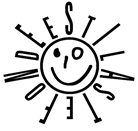    Aastast 1988Mis meile oluline on?Huvi ja tahtmine edendada Eesti Lastefondi tegevusi. Tööülesanded:SA Eesti Lastefondi kodulehtede www.elf.ee  täiendamine ja korrastamine.Teavitustöö   laste vanemate, koolide,  lasteaedade, psühhiaatrite, perearstide ja meediagaProjekti „Asenduskodust kõrgkooli“  teostamineATH - teemalise uudiskirjanduse leidmine ja tõlkiminePraktikandilt/vabatahtlikult ootame :Kohusetundlikkust, ausust ja  head suhtlemisoskustAlgatusvõimet ja huvi ATH laste elukvaliteedi parandamiseksVäga head eesti keelt. Kasuks tuleb vene, inglise või mõne muu keele oskus.Väga head arvutiprogrammide tundmistPakume:Väikest töökollektiivi ja paindlikku töögraafikut /16 tundi nädalas/Võimalust ennast proovile panna lastekaitseliste projektide realiseerimisel /alates projekti kirjutamisest kuni aruanneteni/Saada osa kogemustest, mida  1988. aastal asutatud SA Eesti Lastefond  omab.Võimalusi erinevateks arenguteks ja kogemusteks, sõltuvalt erialast, teadmistest ja soovist.Võimalus kujundada SA Eesti Lastefondi tulevikuarenguid